Mohamed Mohamed.379553@2freemail.com Education: - Bachelor of Commerce, Tanta University 2010. - Degree: pass. Language Skills: - Arabic: mother tongue. - English: very good. Computer skills and training courses:- Microsoft Office- Accounting programs - Holds the diploma of professional accountant with a certified and documented certificate.
- Holds a certificate of experience approved by the Saudi Chamber of CommerceJob experience:-Accountant at Yathrib company for Contracting and real estate investment from February 2017 to January 2018.-Accountant at Nahdet Alejtiyaz company for construction in Saudi Arabiafrom April 2014 To December 2016.-Accountant at Danone Egypt S.A.E in Egypt from August 2012 To March 2014.personal skills:-Mind mapping -Business writing -Communication skills and Presentation skills -Self planning and Problem solving.-Having a driving license (Egypt-Saudi Arabia)Personal data: Date of birth:         4th March, 1988 Military Status:            completed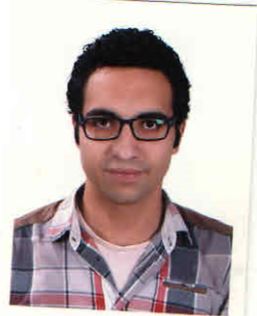 